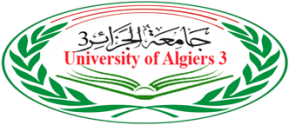 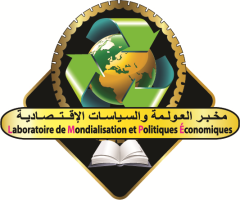 Ministère de l'Enseignement Supérieur et de la Recherche ScientifiqueFaculté des Sciences Economiques et Sciences Commerciales etSciences de gestion –Université d’Alger 3-En coopération avec le laboratoire Mondialisation et politique économiqueOrganiserLe Colloque international sur
Problématique du système de retraite en AlgérieFormulaire de participationNom et Prénom:Spécialité:Grade:Établissement:Téléphone:Email:Nom et Prénom:Spécialité:Grade:Établissement:Téléphone:Email:Titre de la communication:Thème de la communication:Titre de l’article Title of the article in EnglishNom et prénom auteur 01, laboratoire, université, pays.Nom et prénom auteur 02, laboratoire, université, pays.Résumé (en français) (150 mots maximum)…………………………………………………………………………………………………………………………………………………………………………………………………………………………………………………………………………………………………………………………………………………………………………………………………………………………………………………………………………………………………………………………………………………………………………………………………………………………………………………………………………………………………………………………………………………………………………………………………………………………………………………………………………………………………………………………………………………………………………………………………………………………………………………………………Mots clés : mots clé, mots clé, mots clé, mots clé, mots clé.Classification JEL :…..,…….,…..Abstract: (Do not exceed 150 words)………………………………………………………………………………………………………………………………………………………………………………………………………………………………………………………………………………………………………………………………………………………………………………………………………………………………………………………………………………………………………………………………………………………………………………………………………………………………………………………………………………………………………………………………………………………………………………………………………………………………………………………………………………………………………………………………………………………………………………………………………………………………………………………………………………………………………………………………………………………………Keywords: Keyword; Keyword; Keyword; Keyword; Keyword.Jel Classification Codes : …… ; …… ; …… Observations générales :Nécessité d'utiliser la méthodologie de citation et de documentation  adoptée par le APA ;Le texte doit être rédigé avec :Police Times New Roman taille 12;Interligne de 1cm ;Le papier soumis doit être conforme aux observations. le comité de rédaction accorde la plus haute importance à la forme et méthodologie des articles soumis, et tout article non conforme aux conditions sera refusé de forme sans passer par l'évaluation scientifique ;Les données et informations optionnel (facultatif) à l’intérieur du texte mais qui aident à une meilleurs compréhension de l’article doivent être joints en annexe ;Shéma numéro (…): TitreSource: …………….Tableau numéro (…): titreSource:………….Remarque : l’article ne peut dépasser 15 pages.IntroductionLe texte doit être rédiger avec :Police Times New Roman taille 12;Interligne de 1cm ;Corps du texte :Le texte doit être rédiger avec :Police Times New Roman taille 12;Interligne de 1cm ;Conclusion :Le texte doit être rédiger avec :Police Times New Roman taille 12;Interligne de 1cm ;Bibbliographie :Guide de rédaction des références bibliographiquesLa méthode utilisée pour la rédaction des références bibliographiques est celle d’APA, elle se caractérise par :Dans l’article de la  recherche :Dans le cas d’un ouvrage:Nom de famille de l'auteur, année de publication, page ou les pages, et ceci entre parenthèses, par exemple :- Si l’auteur est seul on écrit: (Nom, Année, p :…) - Si les auteurs sont deux on écrit : (Nom, Nom, Année, p :…)- Si les auteurs sont trois on écrit: le nom de la famille du premier auteur, et l’ajout de la phrase «et autres», par exemple: (Nom et autres, Année, p :…)Si la référence est un article dans une revue scientifique: Idem que ci-dessus.Si la référence est une communication dans une conférence scientifique : Idem que ci-dessus.Si la référence est un site électronique, il est écrit comme suit:- Nom de l'auteur (si disponible) , titre de l'article, année, site:(Nom, Année, Titre de l’article) LienSources et références à la fin de la rechercheLes sources et les références sont classées par ordre alphabétique en arabe d'abord, puis en latin, et documentées comme suit :Ouvrages: Le nom de l'auteur, son prénom, l'année de publication, le titre du livre, l'édition, l'éditeur, la ville. Articles dans une revue scientifique : Nom de famille de l'auteur, prénom, année de publication, titre de l'article, titre de la revue, numéro de volume, pages, ville. Communication lors d’une conférence : Nom de l'auteur, prénom, année de publication, titre de la communication, thème de la conférence, l’organisateur, ville.Thèses universitaires : Nom de la famille du chercheur, prénom, année de publication, titre de la thèse, faculté, université, ville. Sites Web : Nom du nom de famille de l'auteur, le cas échéant, année de publication, titre de l'article, lien électronique.Note : c’est le même processus de classement pour les références en langue Arabe.AnnexesLes annexes contiennent l’ensemble des données et d'informations optionnel (facultatif) à l’intérieur du texte mais qui aident à une meilleurs compréhension de l’article Remarque : l’article ne peut dépasser les 15 pages.